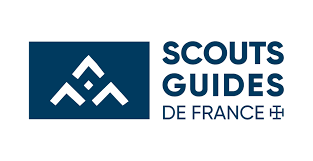 DOSSIER DU JEUNENOM :PRENOM :ADRESSE (coordonnées des parents ou du responsable légal pendant les activités)DATE DE NAISSANCE :Liste des documents à fournir :Photo d’identité du jeune de la tête au piedFiche sanitaire de liaison du jeune recto et versoPhotocopies des attestations de vaccination du carnet de santéAutorisation parentale de participation aux activités et de faire participer le jeune aux activités en autonomie (ci-dessous)Autorisation de transport (ci-dessous)Je soussigné ………………………………………………… autorise mon enfant/jeune …………………………………………………. à participer aux activités avec les Scouts et Guides De France. J’autorise aussi mon enfant à la pratique aux activités de campisme et aux activités en autonomie.							Date : 			Signature :Je soussigné ………………………………………………… autorise mon enfant/jeune …………………………………………………. à monter dans le véhicule des chefs, ou d’autres parents scouts pour aller aux lieux de WE, de réunions, de camp.							Date : 			Signature :Groupe SGDF Robert Frouin de BRESSUIRE13 rue de la Dubrie79300 Beaulieu S/ Bressuirehttps://sites.sgdf.fr/robert-frouin-bressuire/